Приложение 2к ПООП по профессии 
     43.01.09 Повар,кондитерРАБОЧАЯ ПРОГРАММА УЧЕБНОЙ ДИСЦИПЛИНЫ«ОУД.04 История»2021г.Рабочая программа учебной дисциплины «История» разработана в соответствии с примерной программой для реализации основной профессиональной образовательной программы СПО на базе основного общего образования с получением среднего общего образования.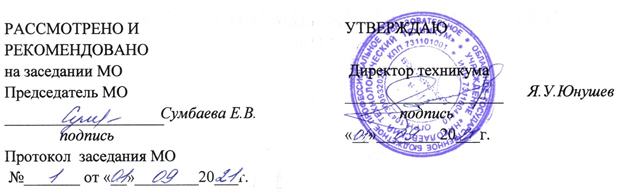 Разработчик: Юсупова Асия Айсеевна, преподаватель истории.СОДЕРЖАНИЕОБЩАЯ ХАРАКТЕРИСТИКА РАБОЧЕЙ ПРОГРАММЫ УЧЕБНОЙ ДИСЦИПЛИНЫ «ИСТОРИЯ»1.1. Место дисциплины в структуре основной образовательной программы: 	Учебная дисциплина «История» является обязательной частью общеобразовательного цикла основной образовательной программы в соответствии с ФГОС по профессии «Повар, кондитер». Рабочая программа учебной дисциплины разработана в соответствии с социально-экономическим профилем профессионального образования.Особое значение дисциплина имеет при формировании и развитии ОК 05,06 (указываются коды).1.2. Цель и планируемые результаты освоения дисциплины:В рамках программы учебной дисциплины обучающимися осваиваются умения и знанияСТРУКТУРА И СОДЕРЖАНИЕ УЧЕБНОЙ ДИСЦИПЛИНЫ 2.1. Объем учебной дисциплины и виды учебной работыВо всех ячейках со звездочкой (*) (в случае её наличия) следует указать объем часов, а в случае отсутствия убрать из списка за исключением самостоятельной работы.2.2 Структура и содержание учебной дисциплины «История»УСЛОВИЯ РЕАЛИЗАЦИИ УЧЕБНОЙ ДИСЦИПЛИНЫТребования к минимальному материально-техническому обеспечению   Для реализации программы учебной дисциплины должны быть предусмотрены следующие специальные помещения:Кабинет «_Истории и обществознания», оснащенный оборудованием: оснащено типовым оборудованием, в том числе специализированной учебной мебелью и средствами обучения, достаточными для выполнения требований к уровню подготовки обучающихся ( столы, стулья для обучающихся, стол и стул преподавателя ,техническими средствами обучения: интерактивная доска, ноутбук.Оборудование учебного кабинета:комплект учебно-наглядных пособий по истории; карты;таблицы; схемы. Информационное обеспечение обученияПеречень рекомендуемых учебных изданий, Интернет-ресурсов, дополнительной литературыВ библиотечный фонд входят учебники, учебно-методические комплекты (УМК), обеспечивающие освоение учебной дисциплины «История», рекомендованные или допущенные для использования в техникуме в пределах освоения ОПОП СПО на базе основного общего образования.Библиотечный фонд дополнен энциклопедиями, справочниками, научной и научно-популярной и другой литературой по вопросам исторического образования.В процессе освоения программы учебной дисциплины «История» студенты имеют возможность доступа к электронным учебным материалам по предмету, имеющимся в свободном доступе в сети Интернет (электронным книгам, практикумам, тестам и др.)Для реализации программы библиотечный фонд образовательной организации  имеет печатные и/или электронные образовательные и информационные ресурсы, рекомендованные ФУМО, для использования в образовательном процессе. Основные печатные издания:1. Артемов В.В., Лубченков Ю.Н. История: учебник для студ. учреждений сред.проф.образования. — М., 2020.Артемов В.В., Лубченков Ю.Н. История для профессий и специальностей технического, естественно-научного, социально-экономического профилей: 2 ч: учебник для студ. учреждений сред. проф. образования. — М., 2020.Артемов В.В., Лубченков Ю.Н. История для профессий и специальностей технического, естественно-научного, социально-экономического профилей. Дидактические материалы: учеб. пособие для студ. учреждений сред. проф. образования. — М., 2020.        Дополнительные источники:Сахаров, А.И. История России с древнейших времён до	конца 16 века [Текст]: учебник для 10 класса, часть1 / А.И.Сахаров. —М: «Русское слово», 2019.Сахаров, А.И., Боханов А.И. История России 17-19 век [Текст]: учебник для 10 класса, часть 2 / А.И.Сахаров, А.И.Боханов. – М: «Русское слово», 2019.Данилова, А.А. История России 20 начало 21 века [Текст]: учебник для 9 класса / А.А.Данилова, Л.Г. Косулина. – М.: «Просвещение », 2020 г.Загладин, Н.В. Всеобщая история [Текст]: учебник для 11класса / Н.В.Загладин. - М: «Русское слово», 2020 г.Загладин, Н.В., Симония Н.А. Всеобщая история [Текст]: учебник для 10 класса / Н.В. Загладин, Н.А.Симония. - М: «Русское слово», 2020 г.Интернет-ресурсы«Мир истории» (Российский электронный журнал) – http://www.istoria.ru/, дата обращенияФедеральный фонд учебных курсов по гуманитарным и социально-экономическим дисциплинам – http:/ humanities.edu.ru/Wikipedia – свободная, общедоступная, универсальная интернет-энциклопедия – режим доступа - http://ru.wikipedia.orgБиблиотека	электронных	ресурсов	исторического	факультета	МГУ	им. М.В.Ломоносова- http://www.hist.msu.ru/ER/index.htmlКОНТРОЛЬ И ОЦЕНКА РЕЗУЛЬТАТОВ ОСВОЕНИЯ УЧЕБНОЙ ДИСЦИПЛИНЫПримерные темы рефератов (докладов), индивидуальных проектовПроисхождение человека: дискуссионные вопросы. Начало цивилизации.Древний Восток и Античность: сходство и различия. Феномен западноевропейского Средневековья.Восток в Средние века. Основы российской истории.Происхождение Древнерусского государства. Русь в эпоху раздробленности.Возрождение русских земель (ХIV—ХV века).Рождение Российского централизованного государства. Смутное время в России.Россия в ХVII веке: успехи и проблемы.Наш край с древнейших времен до конца ХVII века. Истоки модернизации в Западной Европе.Революции ХVII—ХVIII веков как порождение модернизационных процессов. Страны Востока в раннее Новое время.Становление новой России (конец ХVII — начало ХVIII века). Россия ХVIII века: победная поступь империи.Наш край в ХVIII веке.Рождение индустриального общества.Восток и Запад в ХIХ веке: борьба и взаимовлияние. Отечественная война 1812 года.Россия ХIХ века: реформы или революция. Наш край в ХIХ веке.Мир начала ХХ века: достижения и противоречия.Великая российская революция.Между Первой и Второй мировыми войнами: альтернативы развития. Советский вариант модернизации: успехи и издержки.Наш край в 1920 —1930-е годы.Вторая мировая война: дискуссионные вопросы. Великая Отечественная война: значение и цена Победы. Наш край в годы Великой Отечественной войны.От индустриальной цивилизации к постиндустриальной. Конец колониальной эпохи.СССР: триумф и распад.Наш край во второй половине 1940-х — 1991-х годов. Российская Федерация и глобальные вызовы современности. Наш край на рубеже ХХ—ХХI веков.стр.1. ОБЩАЯ ХАРАКТЕРИСТИКА РАБОЧЕЙ ПРОГРАММЫ УЧЕБНОЙ ДИСЦИПЛИНЫ42. СТРУКТУРА И СОДЕРЖАНИЕ УЧЕБНОЙ ДИСЦИ- ПЛИНЫ73. УСЛОВИЯ РЕАЛИЗАЦИИ УЧЕБНОЙ ДИСЦИПЛИ- НЫ644. КОНТРОЛЬ И ОЦЕНКА РЕЗУЛЬТАТОВ ОСВОЕНИЯ УЧЕБНОЙ ДИСЦИПЛИНЫ65Код ОК, ЛРУменияЗнанияОК 05Осуществлять устную и письменную коммуникацию на государственном языке Российской Федерации с учетом особенностей социального и культурного контекста, Л.Р 8;19;грамотно излагать свои мысли и оформлять документы по профессиональной тематике на государственном языке, проявлять толерантность в рабочем коллективеособенности социального и культурного контекста; правила оформления документов и построения устных сообщенийОК 06,Проявлять гражданско-патриотическую позицию, демонстрировать осознанное поведение на основе традиционных общечеловеческих ценностей, применять стандарты антикоррупционного поведения,Л.Р.1;4;5;6;7;8;11;описывать значимость своей профессии Сварщик; применять стандарты антикоррупционного поведениясущность гражданско-патриотической позиции, общечеловеческих ценностей; значимость профессиональной деятельности по профессии (специальности); стандарты антикоррупционного поведения и последствия его нарушенияВид учебной работыОбъем в часахОбъем образовательной программы учебной дисциплины171в т.ч. в форме практической подготовкив т. ч.:в т. ч.:теоретическое обучение123практические занятия (если предусмотрено)42контрольная работа (если предусмотрено)4Самостоятельная работа -Промежуточная аттестация (дифференцированный зачёт)2Наименование разделов и темСодержание учебного материала, лабораторные работы и практические занятия, самостоятельная работа обучающихся.Объем часовРезультаты освоения1234Введение.Историческое знание, его достоверность и источники. Концепции исторического развития. Цивилизации, варианты их типологии. Факторы исторического развития: природно-климатический, этнический, экономический, культурно-политический идр. История России: познавательное, нравственное, культурное значение. Российская история как часть мировой и европейской истории. Закономерности и особенности русской истории. Периодизация всемирной истории, история и время. Общественная роль и функции истории.3ЛР 1Введение.Самостоятельная работа:Составить таблицу «Этапы становления человека».ЛР 19Раздел 1. Древнейшая стадия истории человечества4Тема 1.1Происхождение человека. Люди эпохи палеолита.Источники знаний о древнейшем человеке. Проблемы антропогенеза. Древнейшие виды человека. Расселение древнейших людей по земному шару. Появление человека современного вида. Палеолит. Условия жизни и занятия первобытных людей. Социальные отношения. Родовая община. Формы первобытного брака.Достижения людей палеолита. Причины зарождения и особенности первобытной религии и искусства. Археологические памятники палеолита на территории России.1Тема 1.1Происхождение человека. Люди эпохи палеолита.Самостоятельная работа:сообщение на тему: «Люди эпохи палеолита», «Современные представления о происхождении человека».ЛР 19Тема 1.2Неолетическая революция и её последствия.Понятие «неолитическая революция». Причины неолитической революции.Зарождение производящего хозяйства, появление земледелия и животноводства. Прародина производящего хозяйства. Последствия неолитической революции. Древнейшие поселения земледельцев и животноводов. Неолитическая революция на территории современной России. Первое и второе общественное разделение труда.Появление ремесла и торговли. Начало формирования народов. Индоевропейцы ипроблема их прародины. Эволюция общественных отношений, усиление неравенства. Соседская община. Племена и союзы племен. Укрепление власти вождей. Возникновение элементов государственности. Древнейшие города.Практическое занятие №1 на тему: «Археологические памятники палеолита на территории России. Работа с источниками.Практическое занятие №2: «Неолитическая революция на территории современной России».111ЛР 19Тема 1.2Неолетическая революция и её последствия.Самостоятельная работа:Написание реферата на тему: «Археологические раскопки в нашем крае»ЛР 19Раздел 2.Цивилизации Древнего мира8Тема 2.1 Древнейшие государстваПонятие цивилизации. Особенности цивилизаций Древнего мира —древневосточной и античной. Специфика древнеегипетской цивилизации. Города- государства Шумера. Вавилон. Законы царя Хаммурапи. Финикийцы и ихдостижения. Древние евреи в Палестине. Хараппская цивилизация Индии. Индия под властью ариев. Зарождение древнекитайской цивилизации.1Тема 2.1 Древнейшие государстваСамостоятельная работа:Составить сравнительную таблицу : «Цивилизации Древнего мира».ЛР 19Тема 2.2 Великие державы Древнего Востока.Предпосылки складывания великих держав, их особенности. Последствия появления великих держав. Хеттское царство. Ассирийская военная держава. Урарту.Мидийско-Персидская держава — крупнейшее государство Древнего Востока. Государства Индии. Объединение Китая. Империи Цинь и Хань.Причины, особенности и последствий появления великих держав. Характеристика отличительных черт цивилизаций Древней Индии и Древнего Китая.1Тема 2.2 Великие державы Древнего Востока.Самостоятельная работа:составить сравнительную характеристику цивилизации бронзового и железного века Востока.Тема 2.3 Древняя Греция.Характеристика основных этапов истории Древней Греции, источников ее истории. Объяснение и применение в историческом контексте понятий: «полис»,«демократия», «колонизация», «эллинизм». Особенности географического положения и природы Греции. Минойская и микенская цивилизации. Последствия вторжения дорийцев в Грецию. Складывание полисного строя. Характерные черты полиса. Великая греческая колонизация и ее последствия. Развитие демократии в Афинах. Спарта и ее роль в истории Древней Греции. Греко-персидские войны, их ход, результаты, последствия. Расцвет демократии в Афинах. Причины и результаты кризиса полиса.Македонское завоевание Греции. Походы Александра Македонского и их результаты.Эллинистические государства — синтез античной и древневосточной цивилизации.1Тема 2.3 Древняя Греция.Самостоятельная работа:Составить сравнительную характеристику греческих полисов (Афины, Спарта).ЛР 19Тема 2.4Древний РимРим в период правления царей. Рождение Римской республики иособенности управления в ней. Борьба патрициев и плебеев, ее результаты. Римские завоевания. Борьба с Карфагеном. Превращение Римской республики в мировуюдержаву. Система управления в Римской республике. Внутриполитическая борьба, гражданские войны. Рабство в Риме, восстание рабов под предводительством Спартака. От республики к империи. Римская империя: территория, управление.Периоды принципата и домината. Рим и провинции. Войны Римской империи. Римляне и варвары. Кризис Римской империи. Поздняя империя. Эволюция системы императорской власти. Колонат. Разделение Римской империи на Восточную иЗападную. Великое переселение народов и падение Западной Римской империи.1Тема 2.4Древний РимСамостоятельная работа:составить схему «Социальный строй Древнего Рима»ЛР 19Тема 2.5 Культура и религия Древнего мира.Особенности культуры и религиозных воззрений Древнего Востока. Монотеизм. Иудаизм. Буддизм — древнейшая мировая религия. Зарождение конфуцианства в Китае. Достижения культуры Древней Греции. Особенности древнеримской культуры. Античная философия, наука, литература, архитектура, изобразительное искусство. Античная культура как фундамент современной мировой культуры.Религиозные представления древних греков и римлян. Возникновение христианства. Особенности христианского вероучения и церковной структуры. Превращение христианства в государственную религию Римской империи.Практические занятие №3: «Культура Древнего Мира. Составление сравнительной таблицы по теме: «Культура Древней Греции и Древнего Рима»Практическое занятие №4: «Особенности цивилизаций Древнего мира»Практическое занятие №5: «Великое переселение народов».1111ЛР 19Раздел 3. Цивилизации Запада и Востока в Средние Века12Тема 3.1Империя Карла Великого и её распад. Феодальная раздробленность в Европе.Королевство франков. Военная реформа Карла Мартела и ее значение. Франкские короли и римские папы. Карл Великий, его завоевания и держава. Каролингское возрождение. Распад Каролингской империи. Причины и последствия феодальной раздробленности. Британия в раннее Средневековье. Норманны и их походы. Нор- маннское завоевание Англии.1Тема 3.1Империя Карла Великого и её распад. Феодальная раздробленность в Европе.Самостоятельная работаCоставление таблицы : «Направление внешней политики Карла Великого»ЛР 19Тема 3.2 Основные чертызападноевропейского феодализма.Средневековое общество.Феодализм: понятие, основные черты. Феодальное землевладение, вассально-ленные отношения. Причины возникновения феодализма. Крестьяне, хозяйственная жизнь, крестьянская община. Феодалы. Феодальный замок. Рыцари, рыцарская культура.Практическое занятие №6:«Основные черты западноевропейского феодализма». 21ЛР 19Тема 3.2 Основные чертызападноевропейского феодализма.Самостоятельная работаПодготовить сообщение о жизни представителя различных сословийЛР 19Тема 3.3 Средневековыйзападноевропейский город.Города Средневековья, причины их возникновения. Развитие ремесла и торговли. Коммуны и сеньоры. Городские республики. Ремесленники и цехи. Социальные движения. Повседневная жизнь горожан. Значение средневековых городов.Практическое занятие №7«Средневековый европейский город»11ЛР 19Тема 3.4. Зарождение централизованных государств в Европе.Англия и Франция в Средние века. Держава Плантагенетов. Великая хартия вольностей. Франция под властью Капетингов на пути к единому государству. Оформление сословного представительства (Парламент в Англии, Генеральные штаты во Франции). Столетняя война и ее итоги. Османское государство и падение Византии. Рождение Османской империи и государства Европы. Пиренейский полуостров в Средние века. Реконкиста. Образование Испании и Португалии.Политический и культурный подъем в Чехии. Ян Гус. Гуситские войны и ихпоследствия. Перемены во внутренней жизни европейских стран. «Черная смерть» и ее последствия. Изменения в положении трудового населения. Жакерия. Восстание Уота Тайлера. Завершение складывания национальных государств. Окончательное объединение Франции. Война Алой и Белой розы в Англии. Укрепление королевской власти в Англии.Практическое занятие №8 на тему: «Средневековая культура Западной Европы» Составить таблицу «Особенности и достижения Средневековой культуры»Контрольная работа №1321ЛР 19ЛР 19Раздел 4.От Древней Руси кРоссийскому государству.14Тема 4.1 Образование Древнерусского государства.Восточные славяне: происхождение, расселение, занятия, общественное устройство. Взаимоотношения с соседними народами и государствами. Предпосылки и причины образования Древнерусского государства. Новгород и Киев — центрыдревнерусской государственности. Варяжская проблема. Формирование княжеской власти (князь и дружина, полюдье). Первые русские князья, их внутренняя и внешняя политика. Походы Святослава. Причины раздробленности. Междоусобная борьба князей. Древняя Русь и Великая степь. Крупнейшие земли и княжества Руси, их особенности. Великий Новгород. Хозяйственное, социальное и политическоеразвитие. Владимиро-Суздальское княжество. Роль городов и ремесла. Политическое устройство.Галицко-Волынское княжество. Земледелие, города и ремесло. Роль боярства. Объединение княжества при Романе Мстиславиче и Данииле Галицком.Общественно-экономический строй монгольских племен. Образование державы Чингисхана и монгольские завоевания. Нашествие Батыя на Русь.Образование	Золотой	Орды,	ее	социально-экономическое	и	политическое устройство. Политическое и культурное значение распространения ислама. Русь подвластью Золотой Орды.Прибалтика в начале XIII в. Агрессия крестоносцев в прибалтийские земли. Рыцарские ордена. Борьба народов Прибалтики и Руси против крестоносцев.Разгром шведов на Неве. Ледовое побоище. Князь Александр Невский: политика подчинения Орде и противодействия католицизму.Практическое занятие №9 «Образование Древнерусского государства»Практическое занятие «Крещение Руси: причины, основные события, значения».Практическая работа  «Феодальная раздробленность Руси и ее последствия».3112ЛР 5ЛР 11ЛР 19ЛР 8Тема 4.1 Образование Древнерусского государства.Самостоятельная работаСоставить хронологическую таблицу «Основные события истории Древней Руси 9- 10 вв. Составить ораторскую речь, призывающую к объединению русских земель против иноземных захватчиков.Тема 4.2 Начало возвышения МосквыПолитическая раздробленность: причины и последствия. Крупнейшие самостоятельные центры Руси, особенности их географического, социально- политического и культурного развития. Новгородская земля. Владимиро-Суздальское княжество. Зарождение стремления к объединению русских земель.Практическое занятие №10«Выявление причин возвышения Москвы»21ЛР 19Тема 4.2 Начало возвышения МосквыСамостоятельная работасравнительная характеристика Ивана III и Василии III.Тема 4.3 Образование единого Русского государстваРусь при преемниках Дмитрия Донского. Отношения между Москвой и Ордой, Москвой и Литвой. Феодальная война второй четверти XV века, ее итоги.Автокефалия Русской православной церкви. Иван III. Присоединение Новгорода. Завершение объединения русских земель. Прекращение зависимости Руси отЗолотой Орды. Войны с Казанью, Литвой, Ливонским орденом и Швецией. Образование единого Русского государства и его значение. Усиление великокняжеской власти. Судебник 1497 года. Происхождение герба России. Система землевладения. Положение крестьян, ограничение их свободы. Предпосылки и начало складывания крепостнической системы.Практическое занятие №11 «Образование единого Русского государства».22ЛР 1ЛР 19Тема 4.3 Образование единого Русского государстваСамостоятельная работаподготовка к проверочной работе. Дополнить словник новыми понятиями.ЛР 19Раздел 5. Россия в XVI- XVII вв.: от великого княжества к царству.9Тема 5.1 Россия в правление Ивана Грозного.Россия в правление Ивана Грозного. Россия в период боярского правления. Иван IV. Избранная рада. Реформы 1550-х годов и их значение. Становление приказной системы. Укрепление армии. Стоглавый собор. Расширение территории государства, его многонациональный характер. Походы на Казань. Присоединение Казанского и Астраханского ханств, борьба с Крымским ханством, покорение Западной Сибири. Ливонская война, ее итоги ипоследствия. Опричнина, споры о ее смысле. Последствия опричнины. Россия в конце XVI века, нарастание кризиса. Учреждение патриаршества.Закрепощение крестьян.Практическое занятие: №12«Опричнина, споры о смысле».11ЛР 19Тема 5.2 Смутное время начала XVII в.Царствование Б.Годунова. Смута: причины, участники, последствия. Самозванцы. Восстание под предводительством И.Болотникова. Вмешательство Речи Посполитой и Швеции в Смуту. Оборона Смоленска. Освободи тельная борьба против интервентов. Патриотический подъем народа. Окончание Смуты ивозрождение российской государственности. Ополчение К.Минина и Д.Пожарского. Освобождение Москвы. Начало царствования династии Романовых.Практическое занятие №13: «Смутное время и возрождение российской государственности».21ЛР 1ЛР 19Тема 5.2 Смутное время начала XVII в.Самостоятельная работапользуясь картой отметить территории, захваченные интервентами.Тема 5.3 Экономическое и социальное развитие России в XVII веке. Народные движенияЭкономические последствия Смуты. Восстановление хозяйства. Новые явления в экономике страны: рост товарно-денежных отношений, развитие мелкотоварного производства, возникновение мануфактур. Развитие торговли, начало формирования всероссийского рынка. Окончательное закрепощение крестьян. Народные движения в XVII веке: причины, формы, участники. Городские восстания. Восстание под пред- водительством С.Т.Разина.Практическое занятие №14«Народные движения в XVII веке». Анализ исторического источника – документа «Восстание в Москве 1662 (Медный бунт)11ЛР 19Тема 5.4 Становление абсолютизма в России. Внешняя политика России в XVII веке.Усиление царской власти. Развитие приказной системы. Преобразования в армии. Начало становления абсолютизма. Власть и церковь. Реформы патриарха Никона. Церковный раскол. Протопоп Аввакум . Освоение Сибири и Дальнего Востока. Русские первопроходцы. Внешняя политика России в XVII веке.Взаимоотношения с соседними государствами и народами. Россия и Речь Посполитая. Смоленская война. Присоединение к России Левобережной Украины и Киева. Отношения России с Крымским ханством и Османской империей.Контрольная работа №211Самостоятельная работа обучающихся:Работа с опорным конспектом , составление тезисов.ЛР 19Раздел 6. Страны Запада и Востока в XVI- XVIII вв.12Тема 6.1 Экономическое развитие и перемены в западноевропейском обществе.Новые формы организации производства. Накопление капитала. Зарождение ранних капиталистических отношений. Мануфактура. Открытия в науке, усовершенствование в технике, внедрение технических новинок в производство. Революции в кораблестроении и военном деле. Совершенствование огнестрельного оружия. Развитие торговли и товарно-денежных отношений.Революция цен и ее последствия.2Тема 6.1 Экономическое развитие и перемены в западноевропейском обществе.Самостоятельная работа: написать конспект на тему «Открытия в науке итехнике». Составить план и тезисы ответаЛР 19Тема 6.2 Англия в XVII – XVIII вв.Причины и начало революции в Англии. Демократические течения в революции. Провозглашение республики . Протекторат О. Кромвеля. Реставрация монархии. Итоги, характер и значение Английской революции. «Славная революция».Английское Просвещение. Дж. Локк. Политическое развитие Англии в XVIII веке. Колониальные проблемы. Подъем мануфактурного производства. Начало промышленной революции. Изменения в социальной структуре общества.2Тема 6.2 Англия в XVII – XVIII вв.Самостоятельная работаСоставить таблицу «Характерные черты революции 17в.”ЛР 19Тема 6.3 Страны Востока в XVI- XVIII вв.Османские завоевания в Европе. Борьба европейских стран с османской опасностью. Внутренний строй Османской империи и причины ее упадка. Маньчжурское завоевание Китая. Империя Цин и ее особенности. Начало проникновения европейцев в Китай. Цинская политика изоляции Сёгунат Токугавы в Японии.2Тема 6.3 Страны Востока в XVI- XVIII вв.Самостоятельная работаРассказ с использованием карты о колониальных   государств в Африке в XVI — XIX веках; объяснение, в чем состояли цели и методы колониальной политики евро- пейцев.ЛР 19Тема 6.4 Французская революция конца XVIII в.Колониальные захваты Англии, Голландии и Франции. Колониальное соперничество. Складывание колониальной системы. Колонизаторы и местное население. Значение колоний для развития стран Западной Европы. Испанские и португальские колонии Америки, ввоз африканских рабов . Английские колонии в Северной Америке: социально-экономическое развитие и политическое устройство. Рабовладение. Европейские колонизаторы в Индии. Захват Индии Англией и его последствия.2Тема 6.4 Французская революция конца XVIII в.Самостоятельная работаСоставить таблицу «Характерные черты революции 17в.ЛР 19Тема 6.5 Международные отношения в XVII – XVIII вв.Религиозные, экономические и колониальные противоречия. Причины, ход, особенности, последствия Тридцати-летней войны. Вестфальский мир и его значение. Гегемония Франции в Европе во второй половине ХVII века.Династические войны XVIII века. (Война за испанское наследство, Война за австрийское наследство). Семилетняя война — прообраз мировой войны.22ЛР 8Раздел 7. Россия в конце в XVII – XVIIIвв.: от царства к империи.10Тема 7.1 Россия в эпоху петровских преобразований.Систематизация мнений историков о причинах петровских преобразований.Представления характеристики реформ Петра I: Дискуссии о Петре I, значении и цене его преобразований. Начало царствования Петра I. Стрелецкое восстание.Правление царевны Софьи. Крымские походы В.В.Голицына. Началосамостоятельного правления Петра I. Азовские походы. Великое посольство. Первые преобразования. Северная война: причины, основные события, итоги. Значение Полтавской битвы. Прутский и Каспийский походы. Провозглашение России империей. Государственные реформы Петра I. Реорганизация армии. Реформыгосударственного управления (учреждение Сената, коллегий, губернская реформа и др.). Указ о единонаследии. Табель о рангах. Утверждение абсолютизма.Церковная реформа. Развитие экономики.Практическое занятие №15 на тему «Россия в эпоху Петровских преобразований», работа с контурной картой «Полтавская битва».21ЛР 1ЛР 19Тема 7.1 Россия в эпоху петровских преобразований.Самостоятельная работаЛР 19характеристика реформ Петра I:в государственном управлении;в экономике и социальной политике;в военном деле;в сфере культуры и быта.Тема 7.2 Экономическое и социальное развитие в XVIII в. Народные движения.Народные движения. Развитие промышленности и торговли во второй четверти— конце ХVIII века. Рост помещичьего землевладения. Основные сословия российского общества, их положение. Усиление крепостничества. Восстание под предводительством Е.И.Пугачева и  его значение.3ЛР4Тема 7.2 Экономическое и социальное развитие в XVIII в. Народные движения.Самостоятельная работасоставить тезисы «Значение восстания под предводительством Е.И. Пугачева».Тема 7.3 Внутренняя и внешняя политика России в середине- второй половине XVIII в.Раскрыть причины, сущность, последствия дворцовых переворотов. Внутренняя и внешняя политика преемников Петра I. Расширение привилегий дворянства. Русско- турецкаявойна 1735 — 1739 годов. Участие России в Семилетней войне. Короткое правление Петра III. Правление Екатерины II. Политика «просвещенного абсолютизма»: основные направления, мероприятия, значение. Уложеннаякомиссия. Губернская реформа. Жалованные грамоты дворянству и городам. Внутренняя политика Павла I, его свержение. Внешняя политика Екатерины II. Русско-турецкие войны и их итоги. Великие русские полководцы и флотоводцы (П. А. Румянцев, А. В. Суворов, Ф. Ф. Ушаков). Присоединение и освоение Крыма и Новороссии; Г. А. Потемкин. Участие России в разделах Речи Посполитой. Внешняя политика Павла I. Итальянский и Швейцарский походы А. В. Суворова,  Средиземноморская экспедиция.Практическое занятие №16: «Государственно-административные и социально-экономические реформы Екатерины II»31ЛР 1ЛР 19Тема 7.3 Внутренняя и внешняя политика России в середине- второй половине XVIII в.Самостоятельная работаСоставить таблицу «Цели и итоги преобразований в России XVIII в.» Сообщения на темы: «Нововведения в культуре петровских времен», «Просвещение и научные знания», «Культура и быт России во второй половине XVIII века», «Развитие архитектуры, живописи, скульптуры, музыки», «Архитектура и изобразительное искусство».Раздел 8. Становление индустриальной цивилизации.6Тема 8.1Промышленный переворот и его последствия.Дать характеристику промышленным переворотам его причины и последствия.Важнейшие изобретения. Технический переворот в промышленности. От мануфактуры к фабрике. Машинное производство. Появление новых видовтранспорта и средств связи. Социальные последствия промышленной революции. Индустриальное общество. Экономическое развитие Англии и Франции в ХIХ веке. Конец эпохи «свободного капитализма». Концентрация производства и капитала. Монополии и их  формы. Финансовый капитал. Роль государства в экономике.Практическое занятие №17: «Характерные черты индустриального общества»21ЛР 4ЛР 19Тема 8.1Промышленный переворот и его последствия.Самостоятельная работаохарактеризовать социальные последствия промышленного переворота.Тема 8.2 Политическое развитие стран Европы и Америки.Раскрыть основное содержание политического развития стран Европы и Америки. Страны Европы после Наполеоновских войн. Июльская революция во Франции. Образование независимых государств в Латинской Америке. Эволюция политической системы Великобритании, чартистское движение. Революции во Франции, Германии, Австрийской империи и Италии в 1848 — 1849 годах: характер, итоги и последствия. Пути объединения национальных государств: Италии, Германии. Социально-экономическое развитие США в конце XVIII — первой половине XIX века. Истоки конфликта Север Юг. Президент А. Линкольн. Гражданская война в  США. Отмена рабства. Итоги  войны.Распространение социалистических идей. Первые социалисты. Учение К. Маркса.Рост рабочего движения. Деятельность I Интернационала. Возникновение социал-демократии. Образование II Интернационала. Течения внутри социалдемократии.Практическое занятие на тему№18: «Гражданская война в США. Работа с контурной картой»21ЛР 19Тема 8.2 Политическое развитие стран Европы и Америки.Самостоятельная работасообщение «Личность Наполеона Бонапарта».ЛР 19Раздел 9. Процесс модернизации в традиционныхобществах Востока.4Тема 9.1 Колониальная экспансия европейских стран.Индия. Особенности социально- экономического и политического развития стран Востока. Страны Востока и страны Запада: углубление разрыва в темпах экономического роста . Значение колоний для ускоренного развития западных стран. Колониальный раздел Азии и Африки. Традиционные общества и колониальное управление. Освободительная борьба народов колоний и зависимых стран. Индия под властью британской короны. Восстание сипаев и реформы вуправлении Индии.1Тема 9.2 Попытки модернизации в странах востока.Китай и Япония. Начало превращения Китая в зависимую страну. Опиумные войны. Восстание тайпинов, его особенности и последствия. Упадок и оконча- тельное закабаление Китая западными странами. Особенности японского общества в период сёгуната Токугава. Насильственное «открытие» Японии. Революция Мэйдзи и ее последствия. Усиление Японии и начало ее экспансии в Восточной Азии.Практическое занятие на тему №19: «Колониальные захваты в Европейских странах». Работа с контурной картой. Колониальные захваты европейских государств в 16-19вв.21ЛР 19Тема 9.2 Попытки модернизации в странах востока.Самостоятельная работа:Составить таблицу «Колониальная политика европейских держав в XVI- XIX вв.Раздел 10. Российская империя в XIX в.14Тема 10. 1 Внутренняя и внешняя политикаРоссии в начале XIX в.Систематизация материала о политическом курсе императора Александра I на разных эпатах его правления. Император Александр I и его окружение. Создание министерств. Указ о вольных хлебопашцах. Меры по развитию системы образования. Проект М.М.Сперанского. Учреждение Государственного совета.Участие России в антифранцузских коалициях. Тильзиатский мир 1807 года и его последствия. Присоединение к России Финляндии и Бессарабии.Отечественная война 1812 года. Планы сторон, основные этапы и сражения войны.Герои войны (М. И. Кутузов, П. И. Багратион, Н. Н. Раевский, Д. В. Давыдов и др.). Причины победы России в Отечественной войне 1812 года Заграничный поход русской армии 1813—1814 годов. Венский конгресс. Роль России вевропейской политике в 1813—1825 годах. Изменение внутриполитического курса Александра I в 1816 —1825 годах. Аракчеевщина. Военные поселения.Практическое занятие №20: «Основные события Отечественной войны 1812 г»22ЛР 19Тема 10.2 Движение декабристовХарактеристика предпосылок, системы взглядов , тактики действий декабристов. Движение декабристов: предпосылки возникновения,идейные основы и цели, первые организации, их участники. Южное общество;«Русская правда» П.И.Пестеля. Северное общество; Конституция Н.М. Муравьева.Выступления декабристов в Санкт-Петербурге (14 декабря 1825 года)2Тема 10.2 Движение декабристовСамостоятельная работасоставить конспект на тему : «Северный и южный союзы декабристов, их деятель- ность».Тема 10.3 Внутренняя  и внешняя политика Николая I.Характеристика основных государственных преобразований, осуществлённых во второй четверти XIX века, мер по решению крестьянского вопроса. Правление Николая I. Преобразование и укрепление роли государственного аппарата.Кодификация законов. Социально- экономическое развитие России во второй четверти XIX века. Крестьянский вопрос. Реформа управления государственными крестьянами П. Д. Киселева. Раскрытие основного содержания Великих реформ 1860-1870-х годов (крестьянской, земской, городской, судебной, венной, преобразований в сфере просвещения, печати).2Тема 10.3 Внутренняя  и внешняя политика Николая I.Самостоятельная работа«Составить конспект по теме «Власть и реформы в первой половине XIX в».ЛР 19Тема 10.4 Отмена крепостного права и реформы 60- 70-х годов XIX века.Тема 10.5Пореформенная Россия.Реформа управления государственными крестьянами П. Д. Киселева. Раскрытие основного содержания Великих реформ 1860-1870-х годов (крестьянской, земской, городской, судебной, венной, преобразований в сфере просвещения, печати).Необходимость и предпосылки реформ. Император Александр II и его окружение. Планы и проекты переустройства России. Подготовка крестьянской реформы. Разработка проекта реформы в Редакционных комиссиях. Основные положения Крестьянской реформы 1861 года и условия освобождения крестьян. Значение отмены крепостного права .Значение земская и городская реформы, создание системы местного самоуправления. Судебная реформа, суд присяжных. Введение всеобщей воинской повинности. Реформы в области образования и печати. Итоги и следствия реформ 1860—1870-х годов. «Конституция М.Т.Лорис-Меликова». Александр III. Причины контрреформ, их основные направления и последствия.21ЛР 7Тема 10.4 Отмена крепостного права и реформы 60- 70-х годов XIX века.Тема 10.5Пореформенная Россия.Самостоятельная работаЛР 19Эссе «Исторический портрет Александра II».Составить таблицу «Итоги реформ в России».Тема 10.6 Внешняя политика России во второй половине XIX века.Тема 10.7Повседневная жизнь населения в России XIX века.Составление обзора ключевых событий внешней политики России во второй четверти XIX века( европейской политики, Кавказской войны), их итогов и последствий. Русско-турецкая война 1877—1878 годов, ход военных действий на Балканах — в Закавказье. Роль России в освобождении балканских народов.Присоединение Казахстана и Средней Азии. Заключение русско-французского союза. Политика России на Дальнем Востоке. Россия в международных отношениях конца XIX века.Практическое занятие №21 на тему: «Манифест 19 февраля 1861 г».Работа с историческими документами, Великие реформы.60-70г 1 9в. (крестьянская и судебная реформы)».12ЛР 19Тема 10.6 Внешняя политика России во второй половине XIX века.Тема 10.7Повседневная жизнь населения в России XIX века.Самостоятельная работасоставить развёрнутый конспект «Наш край в XIX веке».ЛР 19Раздел 11. От Новой истории к Новейшей.15Тема 11.1 Международные отношения в начале XX века.Объяснение и применение понятия «новейшая история». Важнейшие изменения на карте мира. Первые войны за передел мира. Окончательное формирование двух блоков в Европе (Тройственного союза и Антанты), нарастание противоречий между ними. Военно-политические планы сторон. Гонка вооружений. Балканские войны. Подготовка к большой войне. Особенности экономического развития Великобритании, Франции, Германии, США. Социальные движения и социальные реформы. Реформизм в деятельности правительств. Влияние достижений научно-технического прогресса. Пробуждение Азии в начале ХХ века. Колонии, зависимые страны и метрополии.2Тема 11.1 Международные отношения в начале XX века.Самостоятельная работаСоставить развёрнутый конспект.ЛР 19Тема 11.2 Россия в начале XX века.Объяснение главных противоречий политического экономического ,социального развития России в начале xx в .Динамика промышленного развития. Рольгосударства в экономике России. Аграрный вопрос. Император Николай II, его политические воззрения.2Самостоятельная работаПользуясь	картой	и	текстом	параграфа	рассказать	о	процессе	образования монополий в промышленности России.ЛР 19Тема 11.3 Революция 1905-1907г.г. в России.Раскрыть причины революции. Понятия «Кровавое воскресенье» и начало революции. Развитие революционных событий и политика властей. Советы как форма политического творчества  масс. Манифест 17 октября 1905 года.Московское восстание. Спад революции. Становление конституционной монархии и элементов гражданского общества. Легальные политические партии. Опыт российского парламентаризма 1906—1917 годов: особенности парламентской системы, ее полномочия и влияние на общественно-политическую жизнь,тенденции эволюции. Результаты Первой российской революции в политических и социальных аспектах.2Тема 11.3 Революция 1905-1907г.г. в России.Самостоятельная работаизучить Манифест 17 октября 1905 года.ЛР 19Тема 11.4 Россия в периодстолыпинских реформ.Дать характеристику П. А. Столыпину как государственный деятель. Программа П. А. Столыпина, ее главные цели и комплексный характер. П.А .Столыпин и III Государственная дума. Основное содержание и этапы реализации аграрнойреформы, ее влияние на экономическое и социальное развитие России. Проблемы и противоречия в ходе проведения аграрной реформы. Другие реформы и их проекты. Экономический подъем. Политическая и общественная жизнь в России в 1910 — 1914 годы. Обострение внешнеполитической обстановки.1Тема 11.5 Первая мировая войнаПроанализировать материал о влиянии войны на развитие общества в воюющих странах. Развитие военной техники в годы войны. Применение новых видов вооружений: танков, самолетов, отравляющих газов. Перевод государственного управления и экономики на военные рельсы . Государственное регулирование экономики. Патриотический подъем в начале войны. Власть и общество на разных этапах войны. Нарастание тягот и бедствий населения. Антивоенные и национальные движения. Нарастание общенационального кризиса в России. ИтогиПервой мировой войны. Парижская и Вашингтонская конференции и их решения.1Тема 11.5 Первая мировая войнаСамостоятельная работасоставить таблицу: « Крупнейшие сражения Первой мировой войны»ЛР 19Тема 11.6 Февральская революция в России.Характеристика причин и сущности революционных событий февраля 1917 года. От Февраля к Октябрю. Причины революции. Отречение Николая II от престола. Падение монархии как начало Великой российской революции. Временное правительство и Петроградский совет рабочих и солдатских депутатов: начало двоевластия. Вопросы о войне и земле. «Апрельские тезисы» В.И.Ленина и программа партии большевиков о переходе от буржуазного этапа революции к пролетарскому (социалистическому). Причины апрельского, июньского и июльского кризисов Временного правительства. Конец двоевластия. На пороге экономической катастрофы и распада: Россия в июле—октябре 1917 года. Деятельность А.Ф.Керенского во главе Временного правительства. Выступление Л.Г.Корнилова и его провал. Изменения в революционной части политического поля России: расколэсеров, рост влияния большевиков в Советах.2Тема 11.6 Февральская революция в России.Самостоятельная работаСоставить таблицу: «Причины Февральской революции”ЛР 19Тема 11.7.Октябрьская революция в России и её последствия.Характеристика причин и сущности событий октября 1917 года, сопоставление различных оценок этих событий, высказывание и аргументация своей точки зрения( в ходе диспута). События 24 — 25 октября в Петрограде, приход к властибольшевиков во главе с В. И. Лениным. Союз большевиков и левых эсеров. Установление власти Советов в основных регионах России. II Всероссийский съезд Советов. Декреты о мире и о земле. Формирование новых органов власти.Создание ВЧК, начало формирования Красной Армии. Отношение большевиков к созыву Учредительного собрания. Причины разгона Учредительного собрания.Создание федеративного социалистического государства и его оформление в Конституции РСФСР 1918 года. Советско-германские переговоры и заключение. Брестского мира, его условия, экономические и политические последствия. Разрыв левых эсеров с большевиками, выступление левых эсеров и его разгром.Установление однопартийного режима.Практическое занятие №22на тему: «Октябрьская революция и её последствия» Работа с историческими документами. «Декрет о земле ; Декрет о мире».Конституция РФСР 1918.11ЛР 19Тема 11.7.Октябрьская революция в России и её последствия.Самостоятельная работаСоставить конспект по теме «Приход большевиков к власти в России»ЛР 19Тема 11.8. Гражданская война вРоссии.Характеристика причины Гражданской войны. Красные и белые: политическиеориентации, лозунги и реальные действия, социальная опора. Другие участникиГражданской войны. Цели и этапы участия иностранных государств вГражданской войне. Начало фронтовой Гражданской войны. Ход военных действий на фронтах в 1918— 1920 годах. Завершающий период Гражданской войны.Причины победы красных. Россия в годы Гражданской войны. Экономическая политика большевиков. Национализация, «красногвардейская атака на капитал». Политика «военного коммунизма», ее причины, цели, содержание, последствия.Последствия и итоги Гражданской войны.Практическое занятие №23«Последствия и итоги Гражданской войны».1Тема 11.8. Гражданская война вРоссии.Характеристика причины Гражданской войны. Красные и белые: политическиеориентации, лозунги и реальные действия, социальная опора. Другие участникиГражданской войны. Цели и этапы участия иностранных государств вГражданской войне. Начало фронтовой Гражданской войны. Ход военных действий на фронтах в 1918— 1920 годах. Завершающий период Гражданской войны.Причины победы красных. Россия в годы Гражданской войны. Экономическая политика большевиков. Национализация, «красногвардейская атака на капитал». Политика «военного коммунизма», ее причины, цели, содержание, последствия.Последствия и итоги Гражданской войны.Практическое занятие №23«Последствия и итоги Гражданской войны».1ЛР 19Тема 11.8. Гражданская война вРоссии.Контрольная работа №31ЛР 19Раздел 12. Между мировыми войнами.14Тема 12.1 Страны Европы в 20-е годы XX в.Характеристика успехов и проблем экономического развития стран Европы и США в 1920-е годыТерриториальные изменения в Европе и Азии после Первоймировой войны. Революционные события 1918 — начала 1920-х годов в Европе. Ноябрьская революция в Германии и возникновение Веймарской республики. Революции в Венгрии. Зарождение коммунистического движения, создание и деятельность Коммунистического интернационала. Экономическое развитие ведущих стран мира в 1920-х годах. Причины мирового экономического кризиса 1929—1933 годов. Государственное регулирование экономики и социальных отношений. «Новый курс» президента США Ф. Рузвельта и егорезультаты.Практическое занятие №24 «Мировой экономический кризис»22ЛР 19Тема 12. 3 Международные отношения в 20-30-е годы XX в.Характеристика основных этапов и тенденций развития международных отношений в 1929-1930 г. Деятельность Лиги Наций. Кризис Версальско- Вашингтонской системы. Агрессия Японии на Дальнем Востоке. Начало японо- китайской войны. Столкновения Японии и СССР. События у озера Хасан и реки Халхин Гол. Агрессия Италии в Эфиопии. Вмешательство Германии и Италии вгражданскую войну в Испании. Мюнхенский сговор и раздел Чехословакии.3Тема 12.5 Новая экономическая политика в Советской России. Образование СССР.Раскрыть значение образования СССР. Образование СССР. Экономический и политический кризис. Крестьянские восстания, Кронштадтский мятеж и др. Переход к новой экономической политике. Сущность нэпа. Достижения и противоречия нэпа, причины его свертывания. Политическая жизнь в 1920-е годы. Образование СССР: предпосылки объединения республик, альтернативные проекты и практические решения. Национальная политика советской власти. Укрепление позиций страны на международной арене.3Тема 12.5 Новая экономическая политика в Советской России. Образование СССР.Самостоятельная работасоставить схему « Состав СССР».ЛР 19Тема 12.6 Советское государство и общество в 1920- 1930- е годы.Особенности советской политической системы: однопартийность, сращивание партийного и государственного аппарата, контроль над обществом. Культ вождя. И.В.Сталин. Массовые репрессии, их последствия. Изменение социальной структуры советского общества. Стаха- новское движение. Положение основных социальных групп. Повседневная жизнь и быт населения городов и деревень. Итоги развитияСССР в 1930-е годы. Конституция СССР 1936 годаПрактическое занятие №25на тему: «Советское государство и общество в 1920- 1930-е годы» Работа с картой: На контурной карте указать республики подписавшие договор об образовании СССР в 1922г. И республик, получивших статус субъектов СССР в 20-30г»22ЛР5ЛР 19Тема 12.6 Советское государство и общество в 1920- 1930- е годы.Самостоятельная работасообщение на тему «Наш край в 20-30-е гг.»ЛР 19Раздел 13. Вторая мировая война. ВеликаяОтечественная война.12Тема 13.1 Вторая мироваявойна: причины.Тема 13.2Первый период Второй мировой войныХарактеристика причин мировой войны. Накануне мировой войны. Мир в конце 1930-х годов: три центра силы. Нарастание угрозы войны. Политика«умиротворения» агрессора и переход Германии к решительным действиям. Англо-франко-советские переговоры в Москве, причины их неудачи. Советско- германский пакт о ненападении и секретный дополнительный протокол. Военно- политические планы сторон. Подготовка к войне.Практическое занятие №26: «Вторая мировая война. Директива № 21. План Барбаросса».22ЛР 19Тема 13.1 Вторая мироваявойна: причины.Тема 13.2Первый период Второй мировой войныХарактеристика роли отдельных фронтов в ходе Второй мировой войны. Применение исторических понятий. План «Барбароса», «Странная война»2ЛР 19Тема 13.Второй период Второй мировой войныТема 13.2 Решающая роль СССР в разгроме нацизма. Значение и цена Победы в ВеликойОтечественной войне.Систематизация материала о крупнейших военных операциях.Военные действия на советско-германском фронте в 1942 году. Сталинградская битва и начало коренного перелома в ходе войны. Военные действия в Северной Африке. Складывание антигитлеровской коалиции и ее значение. Конференции глав союзных держав и их решения . Курская битва и завершение коренного перелома. Оккупационный режим. Геноцид. Холокост. Движение Сопротивления. Партизанское движение в СССР, формы борьбы, роль и значение. Коллаборационизм, его причины в разных странах Европы и Азии. Советский тыл в годы войны. Эвакуация.Окончание Второй мировой войны. Значение победы над фашизмом. Решающий вклад СССР в Победу. Людские и материальные потери воюющих сторон.Практическое занятие №27: «Коренной перелом в Великой Отечественной войны 1941-1945 гг» Работа с историческим документом: Приказом №227«Ни шагу назад».222ЛР 1ЛР 4ЛР 6ЛР 19Тема 13.Второй период Второй мировой войныТема 13.2 Решающая роль СССР в разгроме нацизма. Значение и цена Победы в ВеликойОтечественной войне.Самостоятельная работаэссе на тему «Блокадный Ленинград» Проект на тему «Герои –николаевцы».ЛР 19Раздел 14. Мир вовторой половине XX- XXI вв.12Тема 14.1 «Холодная война». Мир на грани ядерной войныРаскрытие причин и последствие укрепления статуса СССР как великой державы. Послевоенное устройство мира. Начало «холодной войны». Итоги Второй мировой войны и новая геополитическая ситуация в мире. Решения Потсдамской конферен- ции. Создание ООН и ее деятельность. Раскол антифашистской коалиции. Начало«холодной войны». Создание НАТО и СЭВ. Особая позиция Югославии. Формирова ние двухполюсного (биполярного) мира. Создание НАТО и ОВД. Берлинский кризис. Раскол Германии. Война в Корее. Гонка вооружений.Практическое занятие №28: «Холодная война».21ЛР 19Тема 14.1 «Холодная война». Мир на грани ядерной войныСамостоятельная работасоставить таблицу «Причины «Холодной войны».ЛР 19Тема 14.2 Страны Азии иЛатинской Америки.Особенности экономического и политического развития стран Латинской Америки. Национал-реформизм . Х.Перрон. Военные перевороты и военные диктатуры. Между диктатурой и демократией. Господство США вЛатинской Америке. Кубинская революция. Ф.Кастро. Строительство социализма наКубе. Куба после распада СССР. Чилийская революция. С. Альенде. Сандинистская революция в Никарагуа. «Левый поворот» в конце ХХ — начале ХХI века.Президент Венесуэлы У. Чавес и его последователи в других странах. Строительство социализма ХХI века.3Тема 14.3 Крушение колониальной системы.Характеристика этапов освобождения стран Азии и Африки от колониальной и полуколониальной зависимости, раскрытие особенностей развития этих стран во второй половине XXI века.Освобождение от колониальной зависимости стран Азии (Вьетнама, Индии,Индонезии). Деколонизация Африки. Освобождение Анголы и Мозамбика. Падение режима апартеида в ЮАР. Основные проблемы освободившихся стран.Социалистический и капиталистический пути развития . Поиск путей модернизации.«Азиатские тигры». Основы ускоренного экономического роста. Исламская революция в Иране. Вторжение войск западной коалиции в Ирак. «Арабская весна», ее причины и последствия.2Тема 14.3 Крушение колониальной системы.Самостоятельная работасообщение на тему «Арабская весна», ее причины и последствия».ЛР 19Тема 14.4Страны Восточной Европы.Характеристика основных этапов в истории восточноевропейских стран второй половины XX- в начале XXI века. Освобождение Индии и Пакистана от власти Великобритании. Причины противоречий между Индией и Пакистаном.Особенности внутри и внешнеполитического развития этих государств. Реформы в Индии. Успехив развитии Индии в начале XXI века. Завершение гражданской войны в Китае. Об- разование КНР. Мао Цзэдун. «Большой скачок», народные коммуны и «культурная революция» в КНР. Реформы в Китае. Дэн Сяопин. Успехи и проблемы развития социалистического Китая на современном этапе.Практическое занятие №29 на тему: Международные отношения второй половина 20в. Работа с исторической картой. Используя карту: Составить рассказ о международных кризисах 1940-1960г.22ЛР 19Тема 14.4Страны Восточной Европы.Самостоятельная работасоставить развёрнутый конспект на тему: «Создание и деятельность Совета экономической взаимопомощи (СЭВ)».ЛР 19Раздел 15. Апогей и кризис советскойсистемы.12Тема 15.1 Основные направления реформирования советской экономики и его результаты.3Тема 15.2 СССР в послевоенные годы.Систематизация материала о развитии СССР в первые послевоенные годы ,основных задачах и мероприятиях внутренней и внешней политики. Характеристика процесса возрождения различных сторон жизни советского общества впослевоенные годы.Достижения в промышленности. Ситуация в сельском хозяйстве. Освоение целины. Курс на строительство коммунизма. Социальная политика; жилищное строительство. Усиление негативных явлений в экономике. Выступления населения.3ЛР 4Тема 15.2 СССР в послевоенные годы.Самостоятельная работасоставить конспект по теме: «Советский Союз в период частичной либерализации режима».ЛР 19Тема 15.3 СССР в конце 1960-х - начале 1980-х годов.СССР в период перестройки.Характеристика перемен в общественно-политической жизни СССР, новых подходов к решению хозяйственных и социальных проблем, реформ. Конституция СССР 1977 года. Преобразования в сельском хозяйстве. Экономическая реформа 1965 года: задачи и результаты. Война в Афганистане. Достижения и проблемы в развитии науки и техники.Нарастание негативных тенденций в экономике. Застой. Теневая экономика. Усиление идеологического контроля в различных сферах культуры.Инакомыслие, диссиденты. Характеристика причин и предпосылок перестройки в СССР. Объяснение и применение в историческом контексте понятий: «перестройка»,«гласность», «плюрализм», «парад суверенитетов».Практическое занятие №30 на тему: Развитие советской культуры 1945-1961г.Составить сравнительную таблицу «Научно-технические открытия стран Запада и СССР1960-1970г».33ЛР 5ЛР 6ЛР 19ЛР5Тема 15.3 СССР в конце 1960-х - начале 1980-х годов.СССР в период перестройки.Самостоятельная работараскрыть смысл основных лозунгов перестройки.Раздел 16. Российская Федерация на рубежеXX-XXI вв.8Тема 16.1. Развитие экономики и социальной сферы в начале ХХI векаТема 16.2Политический кризис на Украине и воссоединение Крыма с РоссиейТема 16.3Российская Федерация в системе современных международных отношений.Характеристика темпов, масштабов, характера и социально-экономическихпоследствий приватизации в России. Роль государства в экономике. Политические лидеры и общественные деятели современной России. Президентские выборы 2008 года. Президент России Д. А. Медведев. Государственная политика в условиях экономического кризиса, начавшегося в 2008 году. Президентские выборы 2012.Характеристика политического кризиса на УкраинеПолитический кризис на Украине и воссоединение Крыма. Положительные последствия присоединения Крыма к России.Характеристика места и роли России в современном мире.Геополитическое положение и внешняя политика России в 1990-е годы. Россия и Запад. Балканский кризис 1999 года. Отношения со странами СНГ. Восточное направление внешней политики. Разработка новой внешнеполитической стратегии в начале XXI века. Укрепление международного престижа России. Решение задач борьбы с терроризмом. Российская Федерация в системе современных международных отношений.321Практическое занятие  на тему №31: «Характеристика места и роли России в современном мире»Контрольная работа11ЛР 11ЛР 19Дифференцированный зачет2ЛР 19Всего171Результаты обучения (метапредметные, предметные)Критерии оценкиМетоды оценкиМетапредметные:- умение самостоятельно определять цели деятельности и составлять планы деятельности;	самостоятельно осуществлять, контролировать и корректировать		деятельность; использовать все возможные ресурсы для достижения поставленных целей и реализации планов деятельности; выбирать успешные стратегии в различных ситуациях;«Отлично» - теоретическое содержание курса освоено полностью, без пробелов, умения сформированы, все предусмотренные программой учебные задания выполнены, качество их выполнения оценены высоко.«Хорошо» -  теоретическое содержание курса освоено полностью, без пробелов, некоторые умения сформированы недостаточно, все предусмотренные программой учебные задания выполнены, некоторые виды задания выполнены с ошибками.«Удовлетворительно» - теоретическое содержание курса освоено частично, но пробелы не носят существенного характера, необходимые умения работы с освоенным материалом в основном сформированы, большинство предусмотренных программой обучения учебных заданий выполнено, некоторые из выполненных заданий содержат ошибки. « Неудовлетворительно» -теоретическое содержание курса не освоено, необходимые умения не сформированы, выполненные учебные задания содержат  грубейшие ошибки .оценка выполнения практических заданий на практических занятиях (реферирование, конспектирование, работа с атласом, составление таблиц, докладов)- умение продуктивно общаться и взаимодействовать	в		процессе совместной деятельности, учитывать позиции	других		участников деятельности, эффективно разрешать конфликты;«Отлично» - теоретическое содержание курса освоено полностью, без пробелов, умения сформированы, все предусмотренные программой учебные задания выполнены, качество их выполнения оценены высоко.«Хорошо» -  теоретическое содержание курса освоено полностью, без пробелов, некоторые умения сформированы недостаточно, все предусмотренные программой учебные задания выполнены, некоторые виды задания выполнены с ошибками.«Удовлетворительно» - теоретическое содержание курса освоено частично, но пробелы не носят существенного характера, необходимые умения работы с освоенным материалом в основном сформированы, большинство предусмотренных программой обучения учебных заданий выполнено, некоторые из выполненных заданий содержат ошибки. « Неудовлетворительно» -теоретическое содержание курса не освоено, необходимые умения не сформированы, выполненные учебные задания содержат  грубейшие ошибки .оценка выполнения практических заданий на практических занятиях (работа с атласом, составление таблиц, докладов);- владение навыками познавательной, учебно-исследовательской и проектной деятельности, навыками разрешения проблем; способность и готовность к самостоятельному поиску методов решения	практических	задач, применению различных методов познания;оценка выполнения практических заданий на практических занятиях (реферирование, конспектирование, работа с атласом, составление таблиц, докладов)-	готовность	и	способность	к самостоятельной			информационно- познавательной	деятельности, включая	умение		ориентироваться	в различных		источниках	исторической информации, критически ее оценивать и интерпретировать;оценка выполнения практических заданий на практических занятиях (реферирование, конспектирование, работа с атласом, составление таблиц, докладов)- умение самостоятельно оценивать и принимать решения, определяющие стратегию поведения, с учетом гражданских и нравственных ценностей;оценка выполнения практических заданий на практических занятиях (реферирование, конспектирование, работа с атласом, составление таблиц, докладов)Предметные:- сформированность	представлений	осовременной исторической науке, ее«Отлично»  - теоретическое содержание курса освоено полностью, без пробелов, умения сформированы, все предусмотренные программой учебные задания выполнены, качество их выполнения оценены высоко.«Хорошо»  -  теоретическое содержание курса освоено полностью, без пробелов, некоторые умения сформированы недостаточно, все предусмотренные программой учебные задания выполнены, некоторые виды задания выполнены с ошибками.«Удовлетворительно» - теоретическое содержание курса освоено частично, но пробелы не носят существенного характера, необходимые умения работы с освоенным материалом в основном сформированы, большинство предусмотренных программой обучения учебных заданий выполнено, некоторые из выполненных заданий содержат ошибки. оценка выполнения практических  заданийна практических занятиях (реферирование,специфике, методах исторического познания и роли в решении задач прогрессивного развития России в глобальном мире;«Отлично»  - теоретическое содержание курса освоено полностью, без пробелов, умения сформированы, все предусмотренные программой учебные задания выполнены, качество их выполнения оценены высоко.«Хорошо»  -  теоретическое содержание курса освоено полностью, без пробелов, некоторые умения сформированы недостаточно, все предусмотренные программой учебные задания выполнены, некоторые виды задания выполнены с ошибками.«Удовлетворительно» - теоретическое содержание курса освоено частично, но пробелы не носят существенного характера, необходимые умения работы с освоенным материалом в основном сформированы, большинство предусмотренных программой обучения учебных заданий выполнено, некоторые из выполненных заданий содержат ошибки. конспектирование,	работа	с	атласом, составление таблиц, докладов)- владение комплексом знаний об истории России и человечества в целом, представлениями об общем и особенном в мировом историческом процессе;«Отлично»  - теоретическое содержание курса освоено полностью, без пробелов, умения сформированы, все предусмотренные программой учебные задания выполнены, качество их выполнения оценены высоко.«Хорошо»  -  теоретическое содержание курса освоено полностью, без пробелов, некоторые умения сформированы недостаточно, все предусмотренные программой учебные задания выполнены, некоторые виды задания выполнены с ошибками.«Удовлетворительно» - теоретическое содержание курса освоено частично, но пробелы не носят существенного характера, необходимые умения работы с освоенным материалом в основном сформированы, большинство предусмотренных программой обучения учебных заданий выполнено, некоторые из выполненных заданий содержат ошибки. оценка выполнения практических заданий на практических занятиях (реферирование, конспектирование, работа с атласом, составление таблиц, докладов)-сформированность умений применять исторические	знания	в профессиональной и общественной деятельности, поликультурном общении;«Отлично»  - теоретическое содержание курса освоено полностью, без пробелов, умения сформированы, все предусмотренные программой учебные задания выполнены, качество их выполнения оценены высоко.«Хорошо»  -  теоретическое содержание курса освоено полностью, без пробелов, некоторые умения сформированы недостаточно, все предусмотренные программой учебные задания выполнены, некоторые виды задания выполнены с ошибками.«Удовлетворительно» - теоретическое содержание курса освоено частично, но пробелы не носят существенного характера, необходимые умения работы с освоенным материалом в основном сформированы, большинство предусмотренных программой обучения учебных заданий выполнено, некоторые из выполненных заданий содержат ошибки. оценка выполнения практических заданий на практических занятиях (реферирование, конспектирование, работа с атласом, составление таблиц, докладов)-владение навыками проектной деятельности	и		исторической реконструкции		с привлечением различных источников;«Отлично»  - теоретическое содержание курса освоено полностью, без пробелов, умения сформированы, все предусмотренные программой учебные задания выполнены, качество их выполнения оценены высоко.«Хорошо»  -  теоретическое содержание курса освоено полностью, без пробелов, некоторые умения сформированы недостаточно, все предусмотренные программой учебные задания выполнены, некоторые виды задания выполнены с ошибками.«Удовлетворительно» - теоретическое содержание курса освоено частично, но пробелы не носят существенного характера, необходимые умения работы с освоенным материалом в основном сформированы, большинство предусмотренных программой обучения учебных заданий выполнено, некоторые из выполненных заданий содержат ошибки. оценка выполнения практических заданий на практических занятиях (реферирование, конспектирование, работа с атласом, составление таблиц, докладов)-владение навыками проектной деятельности	и		исторической реконструкции		с привлечением различных источников;«Отлично»  - теоретическое содержание курса освоено полностью, без пробелов, умения сформированы, все предусмотренные программой учебные задания выполнены, качество их выполнения оценены высоко.«Хорошо»  -  теоретическое содержание курса освоено полностью, без пробелов, некоторые умения сформированы недостаточно, все предусмотренные программой учебные задания выполнены, некоторые виды задания выполнены с ошибками.«Удовлетворительно» - теоретическое содержание курса освоено частично, но пробелы не носят существенного характера, необходимые умения работы с освоенным материалом в основном сформированы, большинство предусмотренных программой обучения учебных заданий выполнено, некоторые из выполненных заданий содержат ошибки. оценка выполнения практических заданий на практических занятиях (реферирование, конспектирование, работа с атласом,составление	таблиц,	докладов), контрольных работ - сформированность умений вести диалог, обосновывать свою точку зрения в дискуссии по исторической тематике.«Отлично»  - теоретическое содержание курса освоено полностью, без пробелов, умения сформированы, все предусмотренные программой учебные задания выполнены, качество их выполнения оценены высоко.«Хорошо»  -  теоретическое содержание курса освоено полностью, без пробелов, некоторые умения сформированы недостаточно, все предусмотренные программой учебные задания выполнены, некоторые виды задания выполнены с ошибками.«Удовлетворительно» - теоретическое содержание курса освоено частично, но пробелы не носят существенного характера, необходимые умения работы с освоенным материалом в основном сформированы, большинство предусмотренных программой обучения учебных заданий выполнено, некоторые из выполненных заданий содержат ошибки. оценка выполнения практических заданий на практических занятиях (реферирование, конспектирование, работа с атласом,составление таблиц, докладов)